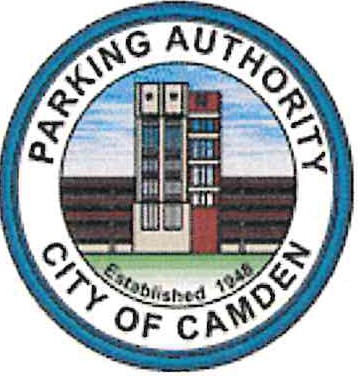 NOTE:	The Parking Authority of the City of Camden will consider proposals only from firms or organizations that have demonstrated the capability and willingness to provide high quality services in the manner described in this Request for Qualifications.REQUEST FOR QUALIFICATIONS FOR THE PROVISION OFReal Estate, Development and Stakeholder Liaison ServicesIssued by:Willie Hunter, Executive DirectorThe Parking Authority of the City of Camden 10 Delaware AvenueCamden, NJ 08103 Phone:	856-757-9300Facsimile:	856-964-9317Available:	Wednesday, January 4, 2023 at 10:00amDue:	Wednesday, January 18, 2023 at 10:00amOpening:	Wednesday, January 18, 2023 at 2:30pm1 P a g eGLOSSARYThe following definitions shall apply to and are used in this Request for Qualifications:"Authority" - refers to the Parking Authority of the City of Camden."Qualification Statement" - refers to the complete responses to this RFQ submitted by the Respondents."Qualified Respondent" - refers to those Respondents who (in the sole judgment of the Authority) have satisfied the qualification criteria set forth in this RFQ."RFO" - refers to this Request for Qualifications, including any amendments thereof or supplements thereto."Respondent" or "Respondents" - refers to the interested firm(s) that submit(s) a Qualification Statement.SECTION 1INTRODUCTION AND GENERAL INFORMATIONIntroduction and Purpose.The Authority is soliciting Qualification Statements from interested persons and/or firms for the provision of Real Estate, Development and Stakeholder Liaison Services, as more particularly described herein. Through a Request for Qualification process described herein, persons and/or firms interested in assisting the Authority with the provision of such services must prepare and submit a Qualification Statement in accordance with the procedure and schedule in this RFQ. The Authority will review Qualification Statements only from those firms that submit a Qualification Statement which includes all the information required to be included as described herein (in the sole judgment of the Authority). The Authority intends to qualify person(s) and/or firm(s) that (a) possess(es) the professional, financial and administrative capabilities to provide the proposed services, and (b) will agree to work under the compensation terms and conditions determined by the Authority to provide the greatest benefit to the Parking Authority of the City of Camden.Procurement Process and Schedule.The selection of Qualified Respondents is not subject to the bidding provisions of the Local Public Contracts Law, N.J.S.A. 40A:11-1 et seq. The selection is subject to the "New Jersey Local Unit Pay-to-Play" Law, N.J.S.A. 19:44A-20 et seq., however, the Authority has structured a procurement process that seeks to obtain the desired results described above, while establishing a competitive process to assure that each person and/or firm is provided an equal opportunity to submit a Qualification Statement in response to the RFQ Qualification Statement and will be evaluated in accordance with the criteria set forth in Section 2 of this RFQ, which will be applied in the same manner to each Qualification Statement received. Respondents agree to at all times abide by all requirements of New Jersey law, including, but not limited to the aforementioned "Pay to Play" laws, as well as any and all relevant Executive Orders and the New Jersey Election Law Enforcement Commission disclosure requirements.Qualification Statements will be reviewed and evaluated by the Authority and its legal and/or financial advisors (collectively, the "Review Team"). The Qualification Statements will be reviewed to determine if the Respondent has met the minimum professional, administrative and financial areas described in this RFQ. Under no circumstances will a member of the review team review responses to an RFQ for a job which they or their firm submitted a response. Based upon the totality of the information contained in the QualificationStatement, including information about the reputation and experience of each Respondent, the Authority will (in its sole judgment) determine which Respondents are qualified (from professional, administrative and financial standpoints). Each Respondent that meets the requirements of the RFQ (in the sole judgment of the Authority) will be designated as a Qualified Respondent and will be given the opportunity to participate in the selection process determined by the Authority.3 PageThe RFQ process commences with the issuance of this RFQ. The steps involved in the process and the anticipated completion dates are set forth in Table 1, Procurement Schedule. The Authority reserves the right to, among other things, amend, modify or alter the Procurement Schedule upon notice to all potential Respondents.All communications concerning this RFQ or the RFQ process shall be directed to the Authority's Designated Contact Person, in writing.Designated Contact Person:Mr. Willie HunterParking Authority of the City of Camden Theodore "Teddy" Hinson Waterfront Garage 10 Delaware Ave.Camden, NJ 08103Also, the envelope exterior should be marked so as to readily identify its purpose, e.g.,Qualification Statements must be submitted to, and be received by the Authority via mail or hand delivery by Wednesday, January 18, 2023, 10:00 AM Prevailing Time. Qualification Statements will not be accepted by facsimile transmission or e-mail.Subsequent to issuance of this RFQ, the Authority (through the issuance ofaddenda to all firms that have received a copy of the RFQ) may modify, supplement or amend the provisions of this RFQ in order to respond to inquiries received from prospective Respondents or as otherwise deemed necessary or appropriate by (and in the sole judgment of) the Authority.TABLE 1ANTICIPATED PROCUREMENT SCHEDULEACTIVITY	DATEIssuance of Request for QualificationsReceipt of Qualification StatementsCompletion of Evaluation of Qualification Statements by the Parking Authority of the City of CamdenAuthority Review of Review Team RecommendationsApproval of Professional Services Resolutions by Parking Authority of the City of CamdenBoard of Commissioners on or aboutWednesday, January 4, 2023Wednesday, January 18, 2023Wednesday, January 18, 2023Wednesday, January 18, 2023Monday, January 23, 2023Conditions Applicable to RFQ.Upon submission of a Qualification Statement in response to this RFQ, the Respondent acknowledges and consents to the following conditions relative to the submission and review and consideration of its Qualification Statement:This document is an RFQ and does not constitute an RFP.This RFQ does not commit the Authority to issue an RFP.All costs incurred by the Respondent in connection with responding to this RFQ shall be borne solely by the Respondent.5 PageThe Authority reserves the right (in its sole judgment) to reject for any reason any and all responses and components thereof and to eliminate any and all Respondents responding to this RFQ from further consideration for this procurement.The Authority reserves the right (in its sole judgment) to reject any Respondent that submits incomplete responses to this RFQ, or a Qualification Statement that is not responsive to the requirements of this RFQ.The Authority reserves the right, without prior notice, to supplement, amend, or otherwise modify this RFQ, or otherwise request additional information.All Qualification Statements shall become the property of the Authority and will not be returned.All Qualification Statements will be made available to the public at the appropriate time, as determined by the Authority (in the exercise of its sole discretion) in accordance with law.The Authority may request Respondents to send representatives to the Authority for interviews.Any and all Qualification Statements not received by the Authority by Wednesday, January 18, 2023, 10:00AM Prevailing Time will be rejected.Neither the Authority, nor their respective staffs, consultants or advisors (including but not limited to the Review Team) shall be liable for any claims or damages resulting from the solicitation or preparation of the Qualification Statement, nor will there be any reimbursement to Respondents for the cost of preparing and submitting a Qualification Statement or for participating in this procurement process.Rights of Authority.The Authority reserves, holds and may exercise, at its sole discretion, the following rights and options with regard to this RFQ and the procurement process in accordance with the provisions of applicable law:To determine that any Qualification Statement received complies or fails to comply with the terms of this RFQ.To supplement, amend or otherwise modify the RFQ through issuance of addenda to all prospective Respondents who have received a copy of this RFQ.To waive any technical non-conformance with the terms of this RFQ.To change or alter the schedule for any events called for in this RFQ upon the issuance of notice to all prospective Respondents who have received a copy of this RFQ.To conduct investigations of any or all of the Respondents, as the Authority deems necessary or convenient, to clarify the information provided as part of the Qualification Statement and to request additional information to support the information included in any Qualification Statement.To suspend or terminate the procurement process described in this RFQ at any time (in its sole discretion.) If terminated, the Authority may determine to commence a new procurement process or exercise any other rights under applicable law without any obligation to the Respondents.The Authority shall be under no obligation to complete all or any portion of the procurement process described in this RFQ.Addenda or Amendments to RFQ.During the period provided for the preparation of responses to the RFQ, the Authoritymay issue addenda, amendments or answers to written inquiries. Those addenda will be noticed by the Authority and will constitute a part of the RFQ. All responses to the RFQ shall be prepared with full consideration of the addenda issued prior to the proposal submission date.Cost of Proposal Preparation.Each proposal and all information required to be submitted pursuant to the RFQ shall be prepared at the sole cost and expense of the respondent. There shall be no claims whatsoever against the Authority, its staff or consultants for reimbursement for the payment of costs or expenses incurred in the preparation of the Qualification Statement or other information required by the RFQ.Proposal Format.Responses should cover all information requested in the Questions to be answered in thisRFQ.Responses which in the judgment of the Authority fail to meet the requirements of theRFQ or which are in any way conditional, incomplete, obscure, contain additions or deletions from requested information, or contain errors may be rejected.SECTION2 SCOPE OF SERVICESIt is the intent of the Authority to solicit Qualification Statements from Respondents thathave expertise in the provision of Real Estate, Development, and Stakeholder Liaison Services. Firms and/or persons responding to this RFQ shall be able to demonstrate that they will have the continuing capabilities to perform the following services while working with the Parking Authority of the City of Camden:Identify new projects or real estate developments that may impact parking needs in the City of Camden.Evaluate the impact of new redevelopment projects on existing parking reserves.Work with the Downtown and Waterfront Stakeholders to identify new development projects and, provide necessary program data to assist the Authority in forecasting, and satisfying the associated parking needs.Evaluate potential sites for future development and associated parking in Downtown and Waterfront areas.Identify proposed routes into and out of the proposed development and parking sites.Identify property that could be utilized for development and associated parking.Identify off-site improvements needed for the development of new projects and associated parking.Coordinate with various public/private stakeholders in the Downtown and Waterfront areas to ensure use of various lots for summer and special events.Assist the Parking Authority with coordination of stakeholder lots for multiple event nights.Assist in the negotiation and use of stakeholder parking lots during the event season.Coordinate interaction between the Parking Authority and future developers as well as representatives from the following businesses and agencies:8 PageAdventure AquariumNew Jersey Department of Economic Development South Jersey Port CorporationBB&T Pavilion/ Live Nation USS New Jersey Battleship Camden County (New Jersey) etc.Assist in negotiating lease and parking agreements with developers and public agencies for future development projects.Assist in the process to acquire Federal and/or State Grants as it relates to public parking and transportation improvements.Prepare a report to submit to the Parking Authority on a monthly basis.SECTION3 SUBMISSION REQUIREMENTSGeneral Requirements.The Qualification Statement submitted by the Respondent must meet or exceed the professional, administrative and financial qualifications set forth in this Section 3 and shall incorporate the information requested below.In addition to the information required as described below, a Respondent may submit supplemental information that it feels may be useful in evaluating its Qualification Statement.Administrative Information Requirements.The Respondent shall, as part of its Qualification Statement, provide the following information:An executive summary (not to exceed two (2) pages) of the information contained in all the other parts of the Qualification Statement.An executed Letter of Qualification (See Appendix A to this RFQ).Name, address and telephone number of the firm or firms submitting the Qualification Statement pursuant to this RFQ, and the name of the key contact person.A description of the business organization (i.e., corporation, partnership, joint venture, etc.) of each firm, its ownership and its organizational structure.Provide the names and business addresses of all Principals of the firm or firms submitting the Qualification Statement. For purposes of this RFQ, "Principals" means persons possessing an ownership interest in the Respondent. If the Respondent is a corporation, "Principals" shall include each investor who would have any amount of operational control over the Respondent and every stockholder having an ownership interest of 10% or more in the firm.If a firm is a partially owned or a fully-owned subsidiary of another firm, identify the parent company and describe the nature and extent of the parents' approval rights over the activities of the firm submitting a Qualification Statement. Describe the approval process.If the Respondent is a partnership or a joint venture or similar organization, provide comparable information as required in (b) above for each member of the partnership, joint venture or similar organization.A statement that the Respondent has complied with all applicable affirmative action (or similar) requirements with respect to its business activities, together with evidence  of such compliance.An executed Letter of Intent (See Appendix B).The number of years your organization has been in business under the present name.The number of years the business organization has been under the current management.Any judgments, claims or suits within the last three (3) years in which Respondent has been adjudicated liable. If yes, please explain.Whether the business organization is now or has been involved in any bankruptcy or re­ organization proceedings in the last ten (10) years. If yes, please explain.Confirm appropriate federal and state licenses to perform activities. Submit a copy of the Firm's Business Registration Certificate.Professional Information Requirements.Respondent shall submit a description of its overall experience in providing Real Estate, Development and Stakeholder Liaison Services, the type of services sought in the RFQ. At a minimum, the following information on past experience should be included as appropriate to the RFQ:Description and scope of work by RespondentName, address and contact information of referencesExplanation of perceived relevance of the experience to the RFQDescribe the services that Respondent would perform directly.Describe those portions of the Respondent's services, if any, that are sub-contracted out. Identify all subcontractors the Respondent anticipates using in connection with this project.Does the Respondent normally employ union or non-union employees?Resumes of key employeesA narrative statement of the Respondent's understanding of the Authority's needs and goals for Real Estate, Development and Stakeholder Liaison Services.List all immediate relatives of Principal(s) of Respondent who are Authority employees or elected officials of the City of Camden. For purposes of the above, "immediate relative" means a spouse, parent, stepparent, brother, sister, child, stepchild, direct-line aunt or uncle, grandparent, grandchild, and in-laws by reason of relation.Financial Information Requirement/Cost Proposal.The Respondent shall submit pricing for two (2) years of consulting services. Respondent shall submit the following:A lump sum fee for provision of services;andAn hourly rate sheet for employees anticipated to provide any requested services outside the scope of services identified in this RFQ.SECTION 4 INSTRUCTIONS TO RESPONDENTSSubmission of Qualification Statements.Respondents must submit an original and four (4) copies of their Qualification Statement to the Designated Contact Person:Mr. Willie HunterParking Authority of the City of Camden 10 Delaware Ave.Camden, NJ 08103Qualification Statements must be received by the Authority no later than 10:00 AM on Wednesday, January 18, 2023 (Prevailing Time), and must be mailed or hand-delivered. Qualification Statements forwarded by facsimile or e-mail will not be accepted.11 PageTo be responsive, Qualification Statements must provide all requested information, and must be in conformance with the instructions set forth herein. Qualification Statements and all related information must be bound, and signed and acknowledged by the Respondent.SECTIONS EVALUATIONThe Authority's objective in soliciting Qualification Statements is to enable it to select a firm or organization that will provide high quality and cost effective Real Estate, Development and Stakeholder Liaison Services to the Parking Authority of the City of Camden. The Authority will consider Qualification Statements only from firms or organizations that, in the Authority's judgment, have demonstrated the capability and willingness to provide high quality services to the Parking Authority of the City of Camden in the manner described in this RFQ.Proposals will be evaluated by the Authority on the basis of the most advantageous, all relevant factors considered. The evaluation will consider:Experience and reputation in the field - 25%Knowledge of the Authority and the subject matter-25%Availability to accommodate the required meetings of the Authority - 20%Other factors demonstrated to be in the best interest of the Authority- 10%Price for Services - 20%12 PageTHE PARKING AUTHORITY OF THE CITY OF CAMDEN REQUEST FOR QUALIFICATIONS CHECK LISTTHIS CHECKLIST MUST BE COMPLETED AND SUBMITTED WITH YOUR QUALIFICATION PACKAGE. A SUBMISSION WITHOUT THE FOLLOWING DOCUMENTS IS CAUSE FOR REJECTION.Please initial below, indicating that your response includes the itemized document.Note: N.J.S.A. 52:34-44 provides that the Parking Authority of the City of Camden shall not enter into a contract for goods or services unless the other party to the contract provides a copy of its business registration certificate and the business registration certificate of any subcontractors at the time that it submits its qualifications.THE UNDERSIGNED HEREBY ACKNOWLEDGES THE ABOVE LISTED REQUIREMENTSName of RespondentPerson, Firm or CorporationBy:Name Title13 PageAPPENDIX ALETTER OF QUALIFICATIONS(Note: To be typed on Respondent's Letter. No modifications may be made to this letter.)(Insert date)  Willie Hunter, Executive DirectorParking Authority of the City of Camden 10 Delaware AvenueCamden, New Jersey 08103 Dear Mr. Hunter:The undersigned has/have reviewed my/our Qualification Statement submitted in response to the Request for Qualifications (RFQ) issued by the Parking Authority, dated Wednesday, January 4, 2023, in connection with the Parking Authority's need for a Real Estate, Development and Stakeholder Liaison Services Respondent.I/We affirm that the contents of my/our Qualification Statement (which Qualification Statement is incorporated herein by reference) is accurate, factual and complete to the best of our knowledge and belief and that the Qualification Statement is submitted in good faith upon express understanding that any false statement may result in the disqualification of (Name of Respondent).(Respondent shall sign and complete the spaces provided below. If a joint venture, appropriate officers of each company shall sign.)(Signature of Chief Executive Officer) (Type Name and Title)(Type Name of Firm)*Dated: -------------*	If a joint venture, partnership or other formal organization is submitting a Qualification Statement, each participant shall execute this Letter of Qualification.APPENDIX B LETTER OF INTENT(Note: To be typed on Respondent's Letter. No modifications may be made to this letter.)(Insert date)Willie HunterParking Authority of the City of Camden 10 Delaware AvenueCamden, New Jersey 08103 Dear Mr. Hunter:The undersigned, as Respondent, has (have submitted the attached Qualification Statement in response to a Request for Qualifications (RFQ), issued by the Parking Authority, dated Wednesday, January 4, 2023, in connection with the Parking Authority's need for Real Estate, Development and Stakeholder Liaison Services.(Name of Respondent) HEREBY STATES:The Qualification Statement contains accurate, factual and complete information.(Name of Respondent) agree (agrees) to participate in good faith in the procurement process as described in the RFQ and to adhere to the Parking Authority's procurement schedule.(Name of Respondent) acknowledges (acknowledge) that all costs incurred by it (them) in connection with the preparation and submission of  the  Qualification  Statement  and  any proposal prepared and submitted in response to the RFQ, or  any negotiation  which results therefrom  shall be borne  exclusively by the Respondent.(Name of Respondent) hereby declares (declare) that the only persons participating in this Qualification Statement as Principals are named herein and that no person other than those herein mentioned has any participation in this Qualification Statement or in any contract to be entered into with respect thereto. Additional persons may subsequently be included as participating Principals, but only if acceptable to the Parking Authority.(Name of Respondent) declares (declare) that this Qualification Statement is made without connection with any other person, firm or parties who has (have) submitted a Qualification Statement, except as expressly set forth below and that it has been prepared and has been submitted in good faith and without collusion or fraud.(Name of Respondent) acknowledges (acknowledge) and agrees (agree) that the Parking Authority may modify, amend, suspend and/or terminate  the  procurement  process  (in its sole judgment).  In any case, the Parking Authority shall not have any liability to the Respondent for any costs incurred by the Respondent with respect to the procurement activities described in this RFQ.(Name of Respondent) acknowledges (acknowledge) that any contract  executed with respect to the provision of (insert services) must comply with  all applicable  affirmative  action  and  similar  laws. Respondent hereby agrees to take such actions as are required in order to comply with such applicable laws.(Respondent shall sign  and complete the  space provided below.  If a joint venture,  appropriate  officers of each company shall sign.)(Signature of Chief Executive Officer) (Type Name and Title)(Type Name of Firm)*Dated: -------------*	If a joint venture, partnership or other formal organization is submitting a Qualifications Statement, each participant shall execute this Letter of Qualifications.APPENDIX C  DISCLOSURE STATEMENTN.J.S.A. 40A:9-22.1 et seq.(Must be completed for Response to be accepted.)The attention of Respondents is drawn to the provision of the Local Government Ethics Law (N.J.S.A. 40A:9-22.1 et seq.) which prohibits a Municipal Officer or employee or member of his/her immediate family from having an interest in a business organization or engaging in any business, transaction, or professional activity, which is in substantial conflict with the proper discharge of his duties in the public interest.In furtherance thereof, every Respondent must disclose below, being a Parking Authority Officer or City of Camden Employee or whether an immediate family member is a Parking Authority Officer or employee. If the Respondent is a business organization, then disclosure shall be made with respect to anyone having an interest in the business and their immediate family members.Please answer the following:Is the Respondent, or a member of the Respondent's immediate  family, or  anyone having an interest  in the Respondent's business organization including their immediate family members, an officer or employee of Parking Authority or the City of Camden.NO-----  YES-----If yes, provide the name of the individual and identify the position held, below, and notify, in writing,Willie Hunter, Executive DirectorParking Authority of the City of Camden 10 Delaware AvenueCamden, New Jersey 08103(Note: All terms used herein are to be construed in accordance with their meaning under the local Government Ethics Law cited above.)Name  of  Respondent:  -----------------Authorized Signature: 	_Title: 	Date: 	_APPENDIX D STATEMENT OF OWNERSHIPN.J.S.A. 52:25-24.2(Must be completed for Response to RFQ to be accepted.)1977, C. 33, 1, N.J.S.A . 52:25-24.2, became effective on March 8, 1977. It requires corporate and partnership Respondents for contracts with the Parking Authority to submit a statement setting forth the following:The names and addresses of all stockholders of a corporate Respondent who own ten percent (10%) or more of its stock.The names and addresses of all partners of a partnership Respondent who own ten percent{10%) or more of its partnership interests.If one or more such stockholders of partners is itself a corporation or partnership, the names and addresses of all stockholders holding ten percent (10%) or more of that latter corporation's stock, or the names and addresses of all partners holding a ten percent (10%) or more interest in latter partnership.In addition, the Parking Authority, in the event that a Respondent  is a limited liability company, requires that the Respondent must submit a statement setting forth the following: (i) the names and addresses of all members owning a ten percent (10%) or greater interest therein and, if any member of the limited liability company is a corporation or a partnership or a limited liability company, (ii) the company is a corporation or a partnership or a limited liability company, (iii) the names and addresses of the stockholders or partners or members holding a ten percent (10%) or greater interest in such corporation, partnership or limited liability company.The statement of such names and addresses must be submitted to accompany the Response. No Respondent will be qualified if there is a failure to comply with the requirements set forth above.LIST HERE (OR ATTACH) THE NAMES AND ADDRESSES REQUIRED, AS DISCUSSED ABOVE.EXHIBIT 1MANDATORY EQUAL EMPLOYMENT OPPORTUNITY LANGUAGEN.J.S.A. 10:5-31 et seq. (P.L. 1975, C. 127)N.J.A.C. 17:27GOODS, PROFESSIONAL SERVICE AND GENERAL SERVICE CONTRACTSDuring the performance of this contract, the contractor agrees as follows:The contractor or subcontractor, where applicable, will not discriminate against any employee or applicant for employment because of age, race, creed, color, national origin, ancestry, marital status, affectional or sexual orientation, gender identity or expression, disability, nationality or sex. Except with respect to affectional or sexual orientation and gender identity or expression, the contractor will take affirmative action to ensure that such applicants are recruited and employed, and that employees are treated during employment, without regard to their age, race, creed, color, national origin, ancestry, marital status, affectional or sexual orientation, gender identity or expression, disability, nationality  or sex. Such action shall include, but not be limited to the following: employment, upgrading, demotion or transfer, recruitment or recruitment advertising; layoff or termination;  rates of  pay or  other  forms  of  compensation;  and selection for training, including apprenticeship. The contractor agrees to post in conspicuous places, available to employees and applicants for employment, notices to be provided by the Public Agency Compliance Officer setting forth provisions of this nondiscrimination clause .The contractor or subcontractor, where applicable will, in all solicitations or advertisements for employees placed by or on behalf of the contractor, state that all qualified applicants will receive consideration for employment without regard to age, race, creed, color, national origin, ancestry, marital status, affectional or sexual orientation, gender identity or expression, disability, nationality or sex.The contractor or subcontractor, where applicable, will send to each labor union or representative or  workers with which it has a collective bargaining agreement or other contract or understanding, a notice, to be provided by the agency contracting officer advising the labor union or workers'  representative of the  contractor's commitments  under this act and shall post copies of the notice in conspicuous places available to employees and applicants for employment.The contractor or subcontractor, where applicable, agrees to comply with any regulations promulgated by the Treasurer pursuant to N.J.S.A. 10:5-31 et seq., as amended and supplemented from time to time and the Americans with Disabilities Act.The contractor or subcontractor agrees to make good faith efforts to employ minority and women workers consistent with the applicable county employment goals established in accordance with N.J. A.C. 17:27-5.2, or a binding determination of the applicable county employment goals determined by the Division, pursuant to N.J.A.C. 17:27-5.2.The contractor or subcontractor agrees to inform in writing its appropriate recruitment agencies including, but not limited to, employment agencies, placement bureaus, colleges, universities, labor unions, that it does not discriminate on the basis of age, creed, color, national origin, ancestry, marital status, affectional or sexual orientation, gender identity or expression, disability, nationality or sex, and that it will discontinue the use of any recruitment agency which engages in direct or indirect discriminatory practices.The contractor or subcontractor agrees to revise any of its testing procedures, if necessary, to assure that all personnel testing conforms with the principles of job-related testing, as established by the statues and court decisions of the State of New Jersey and as established by applicable Federal law and applicable Federal court decisions.In conforming with the applicable employment goals, the contractor or subcontractor agrees to review all procedures relating to transfer, upgrading, downgrading and layoff to ensure that all such actions are taken without regard to age, creed, color, national origin, ancestry, marital status, affectional or sexual orientation, gender identity or expression, disability, nationality or sex, consistent with the statues and court decisions of the State of New Jersey, and applicable Federal law and applicable Federal court decisions.The contractor shall submit to the public agency, after notification of award but prior to execution of a goods and services contract, one of the following three documents:Letter of Federal Affirmative Action Plan ApprovalCertificate of Employee Information ReportEmployee Information Report Form AA302The contractor and its subcontractors shall furnish such reports or other documents to the Division of Contract Compliance & EEO as may be requested by the office from time to time in order to carry out the purposes of these regulations, and public agencies shall furnish such information as may be requested by the Division of Contract Compliance & EEO for conducting a compliance investigation pursuant to Subchapter 10 of the Administrative Code at N.J.A.C. 17:27.State of New JerseyExhibit 2NON-COLLUSION AFFIDAVITCounty of 	_I	residing in	_(name of affiant)	(name of municipality)in the County of 	and State of	of full age, being duly sworn according to law on my oath depose and say that:I am 	of the firm of 	_(title or position)	(name of firm) 	the bidder making this Proposal for  the bid entitled------------------------- and that I executed the said Proposal with(title of bid proposal)full authority to do so that said bidder has not, directly or indirectly entered into any agreement, participated in any collusion, or otherwise taken any action in restraint of free, competitive bidding in connection with the above named project; and that all statements contained in said Proposal and in this affidavit are true and correct, and made with full knowledge that the 	relies upon the truth of the statements contained in(name of contracting unit)said Proposal and in the statements contained in this affidavit in awarding the contract for the said project. I further warrant that no person or selling agency has been employed or retained to solicit or secure such contract upon an agreement or understanding for a commission, percentage, brokerage, or contingent fee, except bona fide employees or bona fide established commercial or selling agencies maintained bySubscribed and sworn toBefore me this 		day	 	Of  	_,20	SignatureNotary Public ofMy Commission expires --------- (Seal)(Type or print name of affiant under signature)PARKING AUTHORITY OF THE CITY OF CAMDENRequest For Qualification Scoring Sheet ATTACH ADDITIONAL PAGES AS NEEDEDRFQ for Real Estate, Development and Stakeholder Services SCORING SUMMARY SHEET1 = LEAST QUALIFIED/HIGHEST BID AMOUNT5 = MOST QUALIFIED/LOWEST BID AMOUNTBidder Selected:Resolution Prepared Date:Contract Prepared Date:Further Negotiation Requested:Contract Not Awarded Date: -------------------------I hereby certify that the foregoing statements made by me are true. I am aware that if any of the foregoing statements made by me are willfully false, I may be subject to punishment.Dated: -------------Print Name:Signature: 	_ Title: -------------A.B.C.An original and four (4) signed copies of your complete qualification statement Signed Appendix A Letter of QualificationSigned Appendix B Letter of IntentD.Exhibit 1, Mandatory Equal Employment Opportunity StatementE.F.Exhibit 2, Non-Collusion Affidavit properly notarizedAppendix C, Disclosure StatementG.Appendix D, Statement of OwnershipH.Authorized signatures on all formsI.J.Business Registration Certificate(s) Insurance Certificate(s)Bidder NameExperience &     ReputationKnowledge of PACC & SubjectAvailabilityBilling Rate, Contract Price SpecifyStart Date (if    applicable)Completion Date (if applicable)Other25%25%20%20%10%Total